Name: _______________________________________________________________________	Period: _____________Wednesday, March 27th Homework: Writing Equations of Line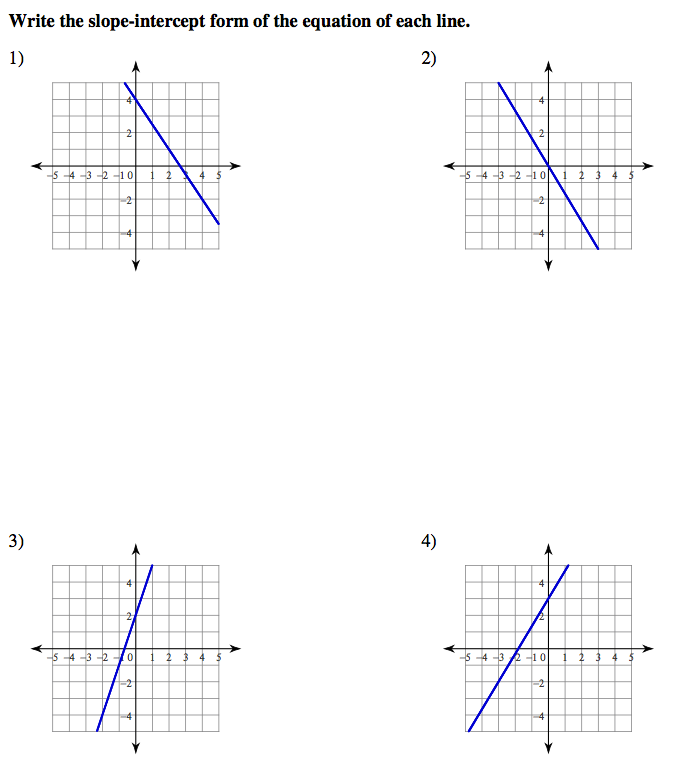 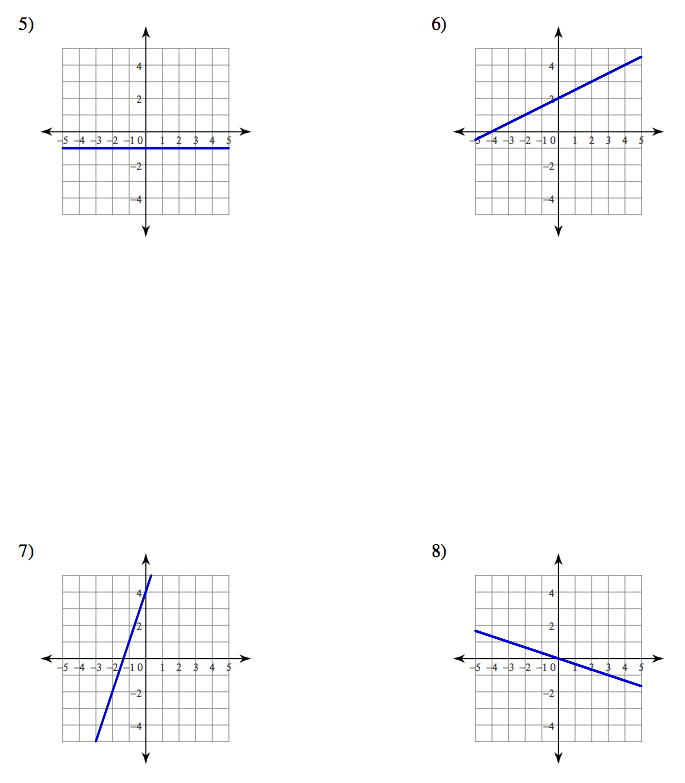 